TCA LUNCH MENUTCA LUNCH MENUTCA LUNCH MENUTCA LUNCH MENU2016-20172016-20172016-20172016-2017To:  Parents and StudentsTo:  Parents and StudentsTo:  Parents and StudentsBelow you will find a list of hot food items available, the day they are sold, and the cost per item.  Below you will find a list of hot food items available, the day they are sold, and the cost per item.  Below you will find a list of hot food items available, the day they are sold, and the cost per item.  Below you will find a list of hot food items available, the day they are sold, and the cost per item.  Below you will find a list of hot food items available, the day they are sold, and the cost per item.  Below you will find a list of hot food items available, the day they are sold, and the cost per item.  Below you will find a list of hot food items available, the day they are sold, and the cost per item.  Below you will find a list of hot food items available, the day they are sold, and the cost per item.  Below you will find a list of hot food items available, the day they are sold, and the cost per item.  Below you will find a list of hot food items available, the day they are sold, and the cost per item.  Below you will find a list of hot food items available, the day they are sold, and the cost per item.  The menu/cost may be subject to change.The menu/cost may be subject to change.The menu/cost may be subject to change.The menu/cost may be subject to change.The menu/cost may be subject to change.The menu/cost may be subject to change.The menu/cost may be subject to change.MondayMondayWendy’s:Jr. HamburgerJr. HamburgerJr. HamburgerJr. HamburgerJr. HamburgerJr. Hamburger $          2.00 Jr. Bacon CheeseburgerJr. Bacon CheeseburgerJr. Bacon CheeseburgerJr. Bacon CheeseburgerJr. Bacon CheeseburgerJr. Bacon Cheeseburger $          2.00 Baked PotatoBaked PotatoBaked PotatoBaked PotatoBaked PotatoBaked Potato $          2.00 Grilled Chicken WrapGrilled Chicken WrapGrilled Chicken WrapGrilled Chicken WrapGrilled Chicken WrapGrilled Chicken Wrap $          2.00 Small ChiliSmall ChiliSmall ChiliSmall ChiliSmall ChiliSmall Chili $          2.00 Chicken NuggetsChicken NuggetsChicken NuggetsChicken NuggetsChicken NuggetsChicken Nuggets $          2.00 Side SaladSide SaladSide SaladSide SaladSide SaladSide Salad $          2.00 Crispy Chicken SandwichCrispy Chicken SandwichCrispy Chicken SandwichCrispy Chicken SandwichCrispy Chicken SandwichCrispy Chicken Sandwich $          2.00Small FriesSmall FriesSmall FriesSmall FriesSmall FriesSmall FriesTuesdayTuesdayChicken Patty Sandwich/ Baby Carrots/ Ranch DipChicken Patty Sandwich/ Baby Carrots/ Ranch DipChicken Patty Sandwich/ Baby Carrots/ Ranch DipChicken Patty Sandwich/ Baby Carrots/ Ranch DipChicken Patty Sandwich/ Baby Carrots/ Ranch Dip $          2.50 Mozzarella Sticks (5)/ Baby Carrots/ Ranch DipMozzarella Sticks (5)/ Baby Carrots/ Ranch DipMozzarella Sticks (5)/ Baby Carrots/ Ranch DipMozzarella Sticks (5)/ Baby Carrots/ Ranch DipMozzarella Sticks (5)/ Baby Carrots/ Ranch DipMozzarella Sticks (5)/ Baby Carrots/ Ranch Dip $          2.75WednesdayWednesdayPizza - cheesePizza - cheesePizza - cheesePizza - cheese $          2.00 Pizza - pepperoniPizza - pepperoniPizza - pepperoniPizza - pepperoni $          2.25 1/2 Meatball sub w/cheese1/2 Meatball sub w/cheese1/2 Meatball sub w/cheese1/2 Meatball sub w/cheese1/2 Meatball sub w/cheese1/2 Meatball sub w/cheese1/2 Meatball sub w/cheese $          1.50 Meatball sub w/cheeseMeatball sub w/cheeseMeatball sub w/cheeseMeatball sub w/cheeseMeatball sub w/cheeseMeatball sub w/cheeseMeatball sub w/cheese $          2.50 ThursdayThursdayChicken noodle soupChicken noodle soupChicken noodle soupChicken noodle soup $          1.50Grilled cheeseGrilled cheeseGrilled cheeseGrilled cheeseGrilled cheeseGrilled cheeseGrilled cheese $          1.50 RollRollRollRoll $          0.50 FridayZiti w/Sauce or ButterZiti w/Sauce or ButterZiti w/Sauce or ButterZiti w/Sauce or ButterZiti w/Sauce or ButterZiti w/Sauce or ButterZiti w/Sauce or Butter $          2.00 Extra SauceExtra SauceExtra SauceExtra Sauce $          0.75Buttered breadButtered breadButtered breadButtered bread $          0.50 Miscellaneous:MilkMilkMilk $          0.60Juice Drinks/Bottled WaterJuice Drinks/Bottled WaterJuice Drinks/Bottled WaterJuice Drinks/Bottled Water $          0.50Iced Tea/GatoradeIced Tea/GatoradeIced Tea/GatoradeIced Tea/Gatorade $          0.75 Ice Cream (assorted)Ice Cream (assorted)Ice Cream (assorted)Ice Cream (assorted)Ice Cream (assorted)Ice Cream (assorted)Ice Cream (assorted) various 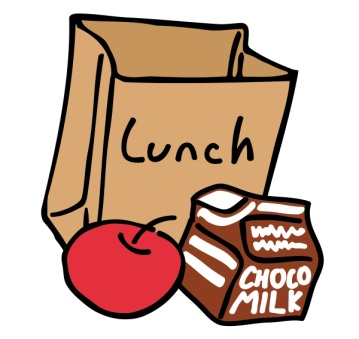 